   EIERSKIFTESKJEMA AUGUST RENSEANLEGG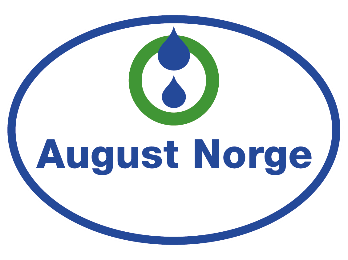 **Skjema sendes til: post@augustnorge.no**August Norge AS ansvarOrdinær serviceAugust Norge AS skal gjennom sin representant foreta service på renseanlegget 2 ganger pr. år.Følgende utføres:1.      Kontrollere ventiler, og gjennomføringer, og foreta nødvendig opprensking2.     Kontrollere lufttilførselen til anlegget.3.     Kontrollere anleggets tekniske funksjoner.4.     Kontrollere nivå i våtslamlager, og ved behov rekvirere tømming i samråd med anleggseier. (for anleggseiers regning)5.     Visuell kontroll av kvalitet på utløpsvannet.6.     For anlegg med kjemisk felling kontrolleres doseringsutstyret og kjemikaliekanne byttes/etterfylles.7.     Fylle ut og kvittere på serviceskjema som oppbevares i styreskap.8.     Rapportere til lokal forurensningsmyndighet og nasjonal typegodskjenningsmyndighet. Minst en gang per år. Skal gjøres innen 1.feb hvert år.
9.     August Norge AS har ansvar for å skaffe reservedeler til de anlegg som vi har serviceavtale på.Ekstraordinær serviceVed varsel fra eier om driftsstans eller alvorlige driftsforstyrrelser, skal August Norge AS utføre ekstraordinær service i løpet av 24t.Servicepersonell
Det er kun faglært personell fra August Norge AS som skal utføre service.
August Norge AS ansvarOrdinær serviceAugust Norge AS skal gjennom sin representant foreta service på renseanlegget 2 ganger pr. år.Følgende utføres:1.      Kontrollere ventiler, og gjennomføringer, og foreta nødvendig opprensking2.     Kontrollere lufttilførselen til anlegget.3.     Kontrollere anleggets tekniske funksjoner.4.     Kontrollere nivå i våtslamlager, og ved behov rekvirere tømming i samråd med anleggseier. (for anleggseiers regning)5.     Visuell kontroll av kvalitet på utløpsvannet.6.     For anlegg med kjemisk felling kontrolleres doseringsutstyret og kjemikaliekanne byttes/etterfylles.7.     Fylle ut og kvittere på serviceskjema som oppbevares i styreskap.8.     Rapportere til lokal forurensningsmyndighet og nasjonal typegodskjenningsmyndighet. Minst en gang per år. Skal gjøres innen 1.feb hvert år.
9.     August Norge AS har ansvar for å skaffe reservedeler til de anlegg som vi har serviceavtale på.Ekstraordinær serviceVed varsel fra eier om driftsstans eller alvorlige driftsforstyrrelser, skal August Norge AS utføre ekstraordinær service i løpet av 24t.Servicepersonell
Det er kun faglært personell fra August Norge AS som skal utføre service.
Anleggseiers ansvarOverholde bruksinstruks. Eier av anlegg plikter å overholde den brukerinstruks som skal være overlevert. Eier må ikke tilføre anlegget væsker eller gjenstander som er beskrevet som skadelig i brukerinstruksen. Eventuell ekstraordinær service og arbeid som må utføres som følge av feil, belastes anleggseierØyeblikkelig si ifra til August Norge om det er noe feil.Adgang til renseanleggEier plikter å la sitt anlegg gjennomgå service.  Eier må opprettholde helårsvei for vare-/lastebil innenfor en avstand av maksimalt 20 meter fra anlegget.ServiceavgiftServiceavgiften betales forskuddsvis i to like terminer pr. år. Første servicefaktura sendes ordinært sammen med monteringsfaktura, og avregnes fra monteringsdagen fram til første halvår (01.01 eller 01.07). Det påløper administrasjonsgebyr.Kjemikalier inngår i serviceavtaleprisen.August Norge AS har rett til regulering av serviceavgift i henhold til konsumprisindeksen.Serviceavgiften dekker ikke eventuelle avgifter som kommunen måtte pålegge (for eksempel tømme- og deponeringsavgift for slam).NB!  Inn- og utløpsarrangementet er anleggseiers ansvar, og forutsettes utført i henhold til gjeldende retningslinjer og forskrifter. Avløpsnett skal være luftet over tak iht. gjeldene sanitærforskrift.Anleggseiers ansvarOverholde bruksinstruks. Eier av anlegg plikter å overholde den brukerinstruks som skal være overlevert. Eier må ikke tilføre anlegget væsker eller gjenstander som er beskrevet som skadelig i brukerinstruksen. Eventuell ekstraordinær service og arbeid som må utføres som følge av feil, belastes anleggseierØyeblikkelig si ifra til August Norge om det er noe feil.Adgang til renseanleggEier plikter å la sitt anlegg gjennomgå service.  Eier må opprettholde helårsvei for vare-/lastebil innenfor en avstand av maksimalt 20 meter fra anlegget.ServiceavgiftServiceavgiften betales forskuddsvis i to like terminer pr. år. Første servicefaktura sendes ordinært sammen med monteringsfaktura, og avregnes fra monteringsdagen fram til første halvår (01.01 eller 01.07). Det påløper administrasjonsgebyr.Kjemikalier inngår i serviceavtaleprisen.August Norge AS har rett til regulering av serviceavgift i henhold til konsumprisindeksen.Serviceavgiften dekker ikke eventuelle avgifter som kommunen måtte pålegge (for eksempel tømme- og deponeringsavgift for slam).NB!  Inn- og utløpsarrangementet er anleggseiers ansvar, og forutsettes utført i henhold til gjeldende retningslinjer og forskrifter. Avløpsnett skal være luftet over tak iht. gjeldene sanitærforskrift.Anleggseiers ansvarOverholde bruksinstruks. Eier av anlegg plikter å overholde den brukerinstruks som skal være overlevert. Eier må ikke tilføre anlegget væsker eller gjenstander som er beskrevet som skadelig i brukerinstruksen. Eventuell ekstraordinær service og arbeid som må utføres som følge av feil, belastes anleggseierØyeblikkelig si ifra til August Norge om det er noe feil.Adgang til renseanleggEier plikter å la sitt anlegg gjennomgå service.  Eier må opprettholde helårsvei for vare-/lastebil innenfor en avstand av maksimalt 20 meter fra anlegget.ServiceavgiftServiceavgiften betales forskuddsvis i to like terminer pr. år. Første servicefaktura sendes ordinært sammen med monteringsfaktura, og avregnes fra monteringsdagen fram til første halvår (01.01 eller 01.07). Det påløper administrasjonsgebyr.Kjemikalier inngår i serviceavtaleprisen.August Norge AS har rett til regulering av serviceavgift i henhold til konsumprisindeksen.Serviceavgiften dekker ikke eventuelle avgifter som kommunen måtte pålegge (for eksempel tømme- og deponeringsavgift for slam).NB!  Inn- og utløpsarrangementet er anleggseiers ansvar, og forutsettes utført i henhold til gjeldende retningslinjer og forskrifter. Avløpsnett skal være luftet over tak iht. gjeldene sanitærforskrift.Anleggseiers ansvarOverholde bruksinstruks. Eier av anlegg plikter å overholde den brukerinstruks som skal være overlevert. Eier må ikke tilføre anlegget væsker eller gjenstander som er beskrevet som skadelig i brukerinstruksen. Eventuell ekstraordinær service og arbeid som må utføres som følge av feil, belastes anleggseierØyeblikkelig si ifra til August Norge om det er noe feil.Adgang til renseanleggEier plikter å la sitt anlegg gjennomgå service.  Eier må opprettholde helårsvei for vare-/lastebil innenfor en avstand av maksimalt 20 meter fra anlegget.ServiceavgiftServiceavgiften betales forskuddsvis i to like terminer pr. år. Første servicefaktura sendes ordinært sammen med monteringsfaktura, og avregnes fra monteringsdagen fram til første halvår (01.01 eller 01.07). Det påløper administrasjonsgebyr.Kjemikalier inngår i serviceavtaleprisen.August Norge AS har rett til regulering av serviceavgift i henhold til konsumprisindeksen.Serviceavgiften dekker ikke eventuelle avgifter som kommunen måtte pålegge (for eksempel tømme- og deponeringsavgift for slam).NB!  Inn- og utløpsarrangementet er anleggseiers ansvar, og forutsettes utført i henhold til gjeldende retningslinjer og forskrifter. Avløpsnett skal være luftet over tak iht. gjeldene sanitærforskrift.Salg av eiendommen:Dersom anleggseier selger eiendommen som anlegget betjener, plikter han å overføre ansvar og rettigheter som følger denne avtale til ny eier. Serviceavgiften betales av gammel eier frem til påfølgende 1. Januar eller 1. JuliVideresalg anlegg: Ved eventuelt videresalg av anlegget plikter eier å informere August Norge AS om ny eier. Ved reetablering av anlegg skal montering utføres av sertifisert August Norge – personell, og serviceavtale med ny eier signeres.Varighet avtale: Denne avtale løper så lenge forurensningsmyndighetene opprettholder sitt krav om serviceavtale.Salg av eiendommen:Dersom anleggseier selger eiendommen som anlegget betjener, plikter han å overføre ansvar og rettigheter som følger denne avtale til ny eier. Serviceavgiften betales av gammel eier frem til påfølgende 1. Januar eller 1. JuliVideresalg anlegg: Ved eventuelt videresalg av anlegget plikter eier å informere August Norge AS om ny eier. Ved reetablering av anlegg skal montering utføres av sertifisert August Norge – personell, og serviceavtale med ny eier signeres.Varighet avtale: Denne avtale løper så lenge forurensningsmyndighetene opprettholder sitt krav om serviceavtale.Salg av eiendommen:Dersom anleggseier selger eiendommen som anlegget betjener, plikter han å overføre ansvar og rettigheter som følger denne avtale til ny eier. Serviceavgiften betales av gammel eier frem til påfølgende 1. Januar eller 1. JuliVideresalg anlegg: Ved eventuelt videresalg av anlegget plikter eier å informere August Norge AS om ny eier. Ved reetablering av anlegg skal montering utføres av sertifisert August Norge – personell, og serviceavtale med ny eier signeres.Varighet avtale: Denne avtale løper så lenge forurensningsmyndighetene opprettholder sitt krav om serviceavtale.Salg av eiendommen:Dersom anleggseier selger eiendommen som anlegget betjener, plikter han å overføre ansvar og rettigheter som følger denne avtale til ny eier. Serviceavgiften betales av gammel eier frem til påfølgende 1. Januar eller 1. JuliVideresalg anlegg: Ved eventuelt videresalg av anlegget plikter eier å informere August Norge AS om ny eier. Ved reetablering av anlegg skal montering utføres av sertifisert August Norge – personell, og serviceavtale med ny eier signeres.Varighet avtale: Denne avtale løper så lenge forurensningsmyndighetene opprettholder sitt krav om serviceavtale.Salg av eiendommen:Dersom anleggseier selger eiendommen som anlegget betjener, plikter han å overføre ansvar og rettigheter som følger denne avtale til ny eier. Serviceavgiften betales av gammel eier frem til påfølgende 1. Januar eller 1. JuliVideresalg anlegg: Ved eventuelt videresalg av anlegget plikter eier å informere August Norge AS om ny eier. Ved reetablering av anlegg skal montering utføres av sertifisert August Norge – personell, og serviceavtale med ny eier signeres.Varighet avtale: Denne avtale løper så lenge forurensningsmyndighetene opprettholder sitt krav om serviceavtale.Salg av eiendommen:Dersom anleggseier selger eiendommen som anlegget betjener, plikter han å overføre ansvar og rettigheter som følger denne avtale til ny eier. Serviceavgiften betales av gammel eier frem til påfølgende 1. Januar eller 1. JuliVideresalg anlegg: Ved eventuelt videresalg av anlegget plikter eier å informere August Norge AS om ny eier. Ved reetablering av anlegg skal montering utføres av sertifisert August Norge – personell, og serviceavtale med ny eier signeres.Varighet avtale: Denne avtale løper så lenge forurensningsmyndighetene opprettholder sitt krav om serviceavtale.TIDLIGERE EIERKunde nr:      Kunde nr:      Kunde nr:      Kunde nr:      Kunde nr:      Navn:      Navn:      Navn:      Mobil:       Mobil:       Mobil:       Epost:      Epost:      Epost:      Epost:      Epost:      Epost:      BRUK BLOKKBOKSTAVERBRUK BLOKKBOKSTAVERBRUK BLOKKBOKSTAVERBRUK BLOKKBOKSTAVERBRUK BLOKKBOKSTAVERBRUK BLOKKBOKSTAVERNY EIEROvertagelsesdato:      Overtagelsesdato:      Overtagelsesdato:      Overtagelsesdato:      Overtagelsesdato:      Navn:      Navn:      Navn:      Mobil:      Mobil:      Mobil:      Epost:      Epost:      Epost:      Epost:      Epost:      Epost:      Fakturaadresse:      Fakturaadresse:      Fakturaadresse:      Fakturaadresse:      Fakturaadresse:      Fakturaadresse:      Anleggsadresse:      Anleggsadresse:      Anleggsadresse:      Anleggsadresse:      G.nr.:      B.nr.:      Dato:      ___                                  ___Tidligere eier:Dato:      ___                                  ___Tidligere eier:Dato:      ___    _                                  __Ny eier:Dato:      ___    _                                  __Ny eier:Dato:      ___    _                                  __Ny eier:Dato:      ___    _                                  __Ny eier: